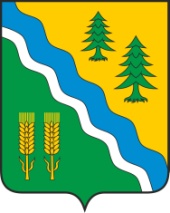            АДМИНИСТРАЦИЯ КРИВОШЕИНСКОГО РАЙОНАПОСТАНОВЛЕНИЕ  26.01.2024г                                                                                                                                    №52 с. КривошеиноТомской областиОб установлении  расходных обязательств и о распределении иного межбюджетного трансферта на ремонт автомобильных дорог общего пользования местного значения в границах муниципального районаВ соответствии с Федеральным Законом от 06 октября 2013 года № 131-ФЗ «Об общих принципах организации местного самоуправления в Российской Федерации», постановлением Администрации Кривошеинского района от 18.02.2016 № 57 «Об утверждении Порядка предоставления и Методики расчета субсидий сельским поселениям на ремонт автомобильных дорог общего пользования местного значения» и на основании Решения Думы Кривошеинского района от 26 декабря 2023 года № 240 «Об утверждении бюджета муниципального образования Кривошеинский район Томской области на 2024 год и на плановый период 2025 и 2026 годов»Постановляю: 1.	Установить расходные обязательства муниципального образования Кривошеинский район Томской области на ремонт автомобильных дорог общего пользования местного значения в границах муниципального района за счет средств субсидии из областного бюджета.2.	Утвердить объем иного межбюджетного трансферта на ремонт автомобильных дорог общего пользования местного значения в границах муниципального района (далее - «иной межбюджетный трансферт») в сумме 16 000 000 (шестнадцать миллионов) рублей 00 копеек. 3.	Распределить иной межбюджетный трансферт в сумме 16 000 000 (шестнадцать миллионов) рублей 00 копеек, согласно приложению к настоящему постановлению.4.	Главному специалисту по строительству и архитектуре (Томаш В.Ю.) подготовить Соглашения с Администрациями сельских поселений Кривошеинского района о предоставлении иного межбюджетного трансферта на ремонт автомобильных дорог общего пользования местного значения в границах муниципального района (далее - Соглашение) в установленном порядке, в соответствии с приложением к настоящему постановлению.5. Управлению финансов Администрации Кривошеинского района (Ерохина И.В.) произвести выделение бюджетных ассигнований бюджетам сельских поселений Кривошеинского района путем предоставления иных межбюджетных трансфертов с внесением изменений в сводную бюджетную роспись Кривошеинского района, согласно приложению к настоящему постановлению.6.  Главам Администраций сельских поселений Кривошеинского района рекомендовать:         обеспечить уровень софинансирования не менее установленного объема указанного в приложении к настоящему постановлению;	обеспечить определение подрядчика в соответствии с действующим законодательством Российской Федерации в срок до 1 июня 2024 года;	обеспечить целевое расходование выделенных денежных средств;	предоставить отчеты об использовании выделенных денежных средств в сроки, установленные Соглашением.7. Настоящее постановление вступает в силу с даты его подписания.          8. Разместить настоящее постановление на официальном сайте муниципального образования Кривошеинский район в информационно-телекоммуникационной сети «Интернет» и опубликовать в Сборнике нормативно правовых актов Администрации Кривошеинского района.9. Контроль за исполнением настоящего постановления возложить на Первого заместителя Главы Кривошеинского района. 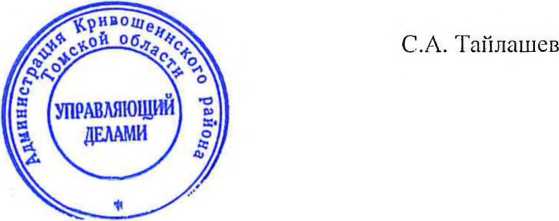 Глава Кривошеинского района	                                                      	 	       А.Н. КоломинВсеволод Юрьевич Томаш (8-38-251) 2-12-47kr-gap@tomsk.gov.ruУправление финансов, Прокуратура, Томаш В.Ю. Сельские поселения – 2 экз.              Приложение                                                                             к постановлению Администрации                                                                     Кривошеинского района от 26 .01.2024 № 52   Распределение иного межбюджетного трансферта на ремонт
автомобильных дорог общего пользования местного значения в
границах муниципального района* - сельское поселениеВсеволод Юрьевич Томаш(8-38-251) 2-12-47kr-gap@tomsk.gov.ru№п/пНаименованиемуниципальногообразованияПротяженность дорог с наличием собственности (км.)Иноймежбюджетный трансферт на ремонтавтомобильных дорог общего пользования местного значения в границах муниципального района (тыс.руб.)Софинансирование,(тыс.руб.)Итого (тыс.руб.)1Кривошеинское СП*64,5014 598,00000839,6877715 437,687772Пудовское СП*21,601 402,0000070,348931 472,34893Итого по сельским поселениямИтого по сельским поселениям86,1016 000,00000910,036716 910,0367